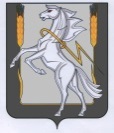 Совет депутатов Теченского сельского поселенияСосновского муниципального района Челябинской областитретьего созываР Е Ш Е Н И Еот « 11 »  мая  2018 года № 91     О внесении изменений и дополненийв Устав Теченского сельского поселения                            	                                                                                                             Совет депутатов Теченского сельского поселенияРЕШАЕТ:1. Внести в Устав Теченского сельского поселения следующие изменения и дополнения:1) В статье 5 в пункте 1 подпункт 9 изложить в следующей редакции: «9) утверждение правил благоустройства территории поселения, осуществление контроля за их соблюдением, организация благоустройства территории поселения в соответствии с указанными правилами;».2) В статье 11:наименование статьи изложить в новой редакции:«Статья 11. Публичные слушания, общественные обсуждения»;пункт 3 изложить в следующей редакции:«3. На публичные слушания должны выноситься:1) проект Устава поселения, а также проект муниципального нормативного правового акта о внесении изменений и дополнений в данный устав, кроме случаев, когда в Устав поселения вносятся изменения в форме точного воспроизведения положений Конституции Российской Федерации, федеральных законов, конституции (устава) или законов субъекта Российской Федерации в целях приведения данного устава в соответствие с этими нормативными правовыми актами;2) проект бюджета поселения и отчет о его исполнении;3) проект стратегии социально-экономического развития поселения;4) вопросы о преобразовании сельского поселения, за исключением случаев, если в соответствии со статьей 13 Федерального закона от 06.10.2003 года №131-ФЗ «Об общих принципах организации местного самоуправления в Российской Федерации» для преобразования муниципального образования требуется получение согласия населения муниципального образования, выраженного путем голосования либо на сходах граждан.»;пункт 6 изложить в следующей редакции:«6. Порядок организации и проведения публичных слушаний по проектам и вопросам, указанным в пункте 3 настоящей статьи, определяется нормативными правовыми актами Совета депутатов поселения и должен предусматривать заблаговременное оповещение жителей поселения о времени и месте проведения публичных слушаний, заблаговременное ознакомление с проектом муниципального правового акта, другие меры, обеспечивающие участие в публичных слушаниях жителей поселения, опубликование (обнародование) результатов публичных слушаний, включая мотивированное обоснование принятых решений.»;дополнить пунктом 8 следующего содержания:«8. По проектам генеральных планов, проектам правил землепользования и застройки, проектам планировки территории, проектам межевания территории, проектам правил благоустройства территорий, проектам, предусматривающим внесение изменений в один из указанных утвержденных документов, проектам решений о предоставлении разрешения на условно разрешенный вид использования земельного участка или объекта капитального строительства, проектам решений о предоставлении разрешения на отклонение от предельных параметров разрешенного строительства, реконструкции объектов капитального строительства, вопросам изменения одного вида разрешенного использования земельных участков и объектов капитального строительства на другой вид такого использования при отсутствии утвержденных правил землепользования и застройки проводятся общественные обсуждения или публичные слушания, порядок организации и проведения которых определяется нормативным правовым актом Совета депутатов поселения с учетом положений законодательства о градостроительной деятельности.».3) В статье 18в пункте 1 подпункт 4 изложить в следующей редакции: «4) утверждение стратегии социально-экономического развития поселения;»;пункт 1 дополнить подпунктом 11 следующего содержания:«11) утверждение правил благоустройства территории поселения.»;в пункте 2 подпункт 12 исключить. 4) В статье 20 абзац 2 пункта 4 изложить в следующей редакции:  «Решения Совета депутатов нормативного характера, затрагивающие права, свободы и обязанности человека и гражданина, устанавливающие правовой статус организаций, учредителем которых выступает муниципальное образование, а также соглашения, заключаемые между органами местного самоуправления, вступают в силу после их официального опубликования (обнародования).».	5) В статье 25 предложение1 абзаца 3 пункта 2 изложить в следующей редакции:	«Постановления нормативного характера, изданные в пределах полномочий Главы поселения, затрагивающие права, свободы и обязанности человека и гражданина, устанавливающий правовой статус организаций, учредителем которых выступает муниципальное образование, а также соглашения, заключаемые между органами местного самоуправления, вступают в силу после их официального опубликования (обнародования).».6) В статье 29 в пункте 1подпункт 1 изложить в следующей редакции:«1) разрабатывает и реализует стратегию социально-экономического развития поселения, разрабатывает, утверждает и реализует иные документы стратегического планирования по вопросам, отнесенным к полномочиям органов местного самоуправления, а также организует сбор статистических показателей, характеризующих состояние экономики и социальной сферы поселения, и предоставление указанных данных органам государственной власти в порядке, установленном Правительством Российской Федерации; Составляет проект бюджета поселения, исполняет бюджет поселения, составляет отчет об исполнении бюджета поселения;».подпункт 9 изложить в следующей редакции:«9) осуществляет контроль за соблюдением правил благоустройства территории поселения, организует благоустройство территории поселения в соответствии с указанными правилами;».7) В статье 40.1 в пункте 2 подпункт 4 изложить в следующей редакции:«4) несоблюдение ограничений, запретов, неисполнение обязанностей, которые установлены Федеральным законом от 25 декабря 2008 года №273-ФЗ «О противодействии коррупции», Федеральным законом от 3 декабря 2012 года №230-ФЗ «О контроле за соответствием расходов лиц, замещающих государственные должности, и иных лиц их доходам», Федеральным законом от 7 мая 2013 года №79-ФЗ «О запрете отдельным категориям лиц открывать и иметь счета (вклады), хранить наличные денежные средства и ценности в иностранных банках, расположенных за пределами территории Российской Федерации, владеть и (или) пользоваться иностранными финансовыми инструментами;».8) В статье 41 пункт 5 изложить в следующей редакции:«5. Изменения и дополнения, внесенные в Устав поселения и изменяющие структуру органов местного самоуправления, разграничение полномочий между органами местного самоуправления (за исключением случаев приведения Устава поселения в соответствие с федеральными законами, а также изменения полномочий, срока полномочий, порядка избрания выборных должностных лиц местного самоуправления), вступают в силу после истечения срока полномочий Совета депутатов поселения, принявшего муниципальный правовой акт о внесении указанных изменений и дополнений в Устав поселения.».2. Настоящее решение подлежит официальному опубликованию в информационном бюллетене «Сосновская Нива», обнародованию на информационных стендах поселения после его государственной регистрации в территориальном органе уполномоченного федерального органа исполнительной власти в сфере регистрации уставов муниципальных образований.3. Настоящее решение вступает в силу после его официального опубликования (обнародования) в соответствии с действующим законодательством.Председатель Совета депутатов Теченского сельского поселения_______________ Р.В. КозинаГлаваТеченского сельского поселения__________________ В.Ф. Сурашева